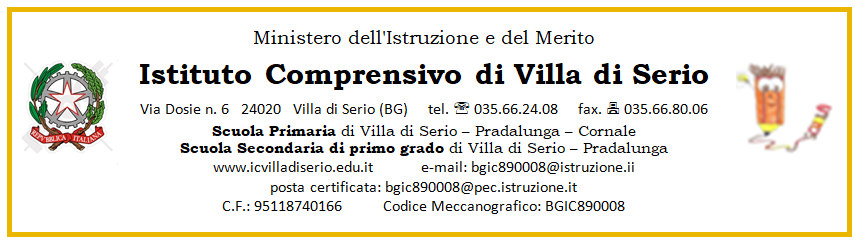 PIANO DIDATTICO PERSONALIZZATOper l’inclusione degli alunni con DSALegge 170/2010ANNO SCOLASTICO_______________ Alunno: _______________  Luogo di nascita: _______________  Data di nascita: _______________  Scuola:      □ Primaria        □ Secondaria I gradoPlesso di _____________________________________________DATI RELATIVI ALL’ALUNNOFUNZIONAMENTO DELLE ABILITÀ DI LETTURA, SCRITTURA E CALCOLOSTRUMENTI UTILIZZATI DALL’ALUNNO NELLO STUDIO A CASA(da informazioni pregresse o da colloquio preventivo con la famiglia)strumenti informatici (libro digitale, programmi per realizzare grafici)fotocopie adattateutilizzo del pc per scrivereutilizzo del pc per leggereregistrazionitesti con immaginialtroINTERVENTI EXTRASCOLASTICI SPECIFICILogopedia“Un Computer Per Amico”: a.s.: …………………altro…….…………..………..………..…………INFORMAZIONI PROVENIENTI DA FAMIGLIA E/O ALUNNOInteressi: …………………………………………………………………………………………………………………………………………………………………………………………………………………………………………………………………………………………………………………Difficoltà:……………………………………………………………………………………………………………………………………………………………………………………………………………………………………………………………………………………………………………………Attività in cui si sente capace: ………………………………………………………………………………………………………………………………………………………………………………………………………………………………………………………………………………………………………………Aspettative: ………………………………………………………………………………………………………………………………………………………………………………………………………………………………………………………………………………………………………………….. Richieste:  …………………………………………………………………………………………………………………………………………………………………………………………………………………………………………………………………………………………………………………..MODALITÀ OPERATIVEl’alunno scrive in stampato maiuscoloscrittura alla lavagna in stampato maiuscolo (da parte del docente)preparazione di verifiche scritte a computer in stampato:  maiuscolominuscolocon tipo e dimensione carattere (in genere Open Dislexic, Bianconero, Verdana, Palatino 12, 14, anche 16) ed interlinea adeguati al caso (in genere 1,5)tempi più lunghi per lo svolgimento di esercizi, delle diverse attività e di prove scrittecompiti compresi, comunicati e trascritti correttamenteinterrogazioni       e       verifiche       programmate (DISCIPLINE	)assegnazione di un minor numero di esercizi in classe (DISCIPLINE	)assegnazione di compiti a casa in misura ridotta (DISCIPLINE	)assegnazione di un minor numero di esercizi nelle verifiche (DISCIPLINE	)testi/materiali                                              ridotti (DISCIPLINE	)utilizzo          di          tabelle          e          schemi (DISCIPLINE	)utilizzo di mappe concettuali (costruite con l’alunno e non già predisposte) (DISCIPLINE	)altro………………………………………………………………………………………………………………………………………………………………………………………………………………………………………………………………………………………………………………………………………………………………..........................................................Le riduzioni si intendono per quantità, non per contenuto.Si sottolinea che tali modalità operative saranno decise di volta in volta a discrezione dei docenti, sulla base delle necessità rilevate e dei traguardi di competenza raggiunti dall’alunno, al fine di non ostacolarne la crescita e favorire l’apprendimento di nuove conoscenze e strategie. MISURE DISPENSATIVEL’alunno è dispensato dalettura a voce altascrittura e copiatura dalla lavagnalettura di consegneuso del carattere di scrittura preferito in tutte le materiescrittura veloce sotto dettaturauso del dizionario cartaceostudio mnemonico delle tabellinestudio mnemonico forme verbali, grammaticalistudio mnemonico tavole verbalistudio delle lingue straniere in forma scrittaprendere appuntidisegno tecnicoSTRUMENTI COMPENSATIVIL’alunno utilizza i seguenti strumenti compensativi:tabella dell'alfabeto e dei vari caratteritabella dei mesitavola pitagoricatabella delle misuretabelle delle formule e/o procedure specifichecalcolatriceregistratore/lettore mp3cartine geografiche e storichetabelle della memoria di ogni tipo (ad es., grammaticali – forme verbali – analisi logica– analisi del periodo – aiuti temporali)computer con programmi di videoscrittura con correttore ortograficocomputer con sintesi vocalecomputer con software per il riconoscimento vocaleutilizzo di strumentazione digitali a supporto della lezionedizionari di lingua straniera in CD-ROMtabelle per lo studio di lessico e regole della lingua stranieratraduttorilibri di testo digitaliverifica della compilazione o aiuto nella compilazione del diario scolasticouso sistematico di mappe strutturate (o mappe mentali) per riconoscimento e rielaborazione degli argomentiSTRATEGIE PREVALENTI ADOTTATE PER L’APPRENDIMENTOdidattica per concetti.cooperative learning.strategie metacognitive.brainstorming.riproposizione e riproduzione degli stessi concetti attraverso modalità e linguaggi differenti.pause ripetute e volute per una consapevolezza dell’avvenuta comprensione per permettere all’alunno il processamento del linguaggio.utilizzo di mappe.semplificazioni testuali: uso di multimedialità.importanza maggiore alla comunicazione orale.in momenti e tempi opportuni, dettatura all'insegnante del proprio pensiero affinché ciò non sia ostacolato dalle difficoltà di scrittura.richieste specifiche con domande univoche e lineari.CRITERI E MODALITÀ DI VERIFICASi concordano:verifiche orali programmateuso degli strumenti compensativi durante le prove scritte e oraliprove informatizzateIMPIANTO VALUTATIVO PERSONALIZZATO(solo per la scuola Secondaria di I grado e utile per gli esami conclusivi dei cicli)(Esempio di sintesi che deve essere personalizzato in base a quanto emerge nel PDP)PATTO CON LA FAMIGLIA E CON L’ALUNNOIn riferimento al PDP predisposto per l’alunno ________________________________________ frequentante la classe ____________ della Scuola___________________________________  di ___________________ , le parti coinvolte si impegnano a rispettare quanto condiviso e concordato per il successo formativo dell’alunno. Luogo: ________________________    Data: ________________________    ALLEGATO N. 1 VERBALE DI VERIFICA DOPO LA FIRMA DEL PATTOsono presenti:VERIFICA INIZIALE                                                                       DATA: (Evidenziare punti di forza e criticità del progetto e degli accordi. Definire eventuali nuove linee di lavoro e collaborazione tra scuola e famiglia)sono presenti:EVENTUALE VERIFICA INTERMEDIA                                              DATA: (Evidenziare punti di forza e criticità del progetto e degli accordi. Definire eventuali nuove linee di lavoro e collaborazione tra scuola e famiglia)sono presenti:VERIFICA FINALE                                                                       DATA: (Evidenziare punti di forza e criticità del progetto e degli accordi. Definire eventuali nuove linee di lavoro e collaborazione tra scuola e famiglia)I Genitori	Per la classe il coordinatore/il docente____________________________ 	                      ________________________________________________________Diagnosi specialisticaRedatta da ……………….……… presso ……………………………….in data ……………….………Specialisti di riferimento: ……………….……………..………………………In caso di relazione redatta presso uno specialista o struttura accreditata non rientranti nell’Ambito del Servizio Sanitario Nazionale indicare seLa relazione è stata avvallata da UONPIA dallo/a specialista ……………………………………………………….in data…….L’ alunno è in carico presso lo specialista di riferimentoL’alunno è ora in carico presso UONPIA con specialista……………………………………dal…………..……….DISLESSIADISGRAFIADISORTOGRAFIADISCALCULIARedatta da ……………….……… presso ……………………………….in data ……………….………Specialisti di riferimento: ……………….……………..………………………In caso di relazione redatta presso uno specialista o struttura accreditata non rientranti nell’Ambito del Servizio Sanitario Nazionale indicare seLa relazione è stata avvallata da UONPIA dallo/a specialista ……………………………………………………….in data…….L’ alunno è in carico presso lo specialista di riferimentoL’alunno è ora in carico presso UONPIA con specialista……………………………………dal…………..……….Caratteristiche percorsodidattico pregresso(solo per scuola secondaria di primo grado)…………….………………………….………………………….……………………….………………………….………………………….………………………….………………………….………………………….…………………….………………………….………………………….……………………….………………………….………………………….……………………….………………………….………………………….…………...................................................................................LetturaElementi desuntidalla diagnosi Elementi desunti dall’osservazionein classe VelocitàCorrettezzaComprensioneScritturaElementi desunti dalla diagnosiElementi desunti dall’osservazione in classeScritturaGrafiaScritturaTipologia di erroriScritturaProduzioneCalcoloElementi desunti dalla diagnosiElementi desunti dall’osservazione in classeCalcoloMentaleCalcoloPer iscrittoAltroEventuali disturbi nell'area motorio-prassicaEventuali disturbi nell'area motorio-prassicaEventuali disturbi nell'area motorio-prassicaAltroUlteriori disturbi associatiUlteriori disturbi associatiUlteriori disturbi associatiAltroBilinguismo o italiano L2Bilinguismo o italiano L2Bilinguismo o italiano L2AltroLivello di autonomiaLivello di autonomiaLivello di autonomiaDisciplinaMisure dispensativeStrumenti compensativiModalità di verificaCriteri di valutazioneAltroLingua-Esercizi alla-Usi PC-Verifiche diPrivilegiarestranieralavagna-Mappelunghezzaforma orale estraniera-Dettatura diconcettualiminorecontenutoesercizi-Formulario-Lettura da-Lettura adregolepartealta voce-Recuperodell’insegnanteverifiche scrittedelle consegneconinterrogazionioraliItalianoMatematica………………….Nelle attività di studio l’alunno	è seguito da un-Tutor nelle discipline: si concorda una riduzione del carico di studio individuale a casa         giornaliera del carico di lavoro               è seguito da familiari      ricorre all’aiuto di compagni     utilizza strumenti compensativi      altro (indicare)Strumenti da utilizzare nel lavoro a casa	strumenti informatici (pc, videoscrittura con correttore ortografico…) 	sintesi vocale	appunti scritti al computer 	testi semplificati e/o ridotti 	schemi e mappe 	multimedia	altro (indicare)Attività scolastiche individualizzateeventualmenteprogrammate	attività di recupero e/o consolidamento e/o potenziamento  	attività di laboratorio 	attività a piccoli gruppi 	attività di carattere culturale, formativo, socializzante	altro (indicare)Docenti di classeGenitoriDirigente Scolastico